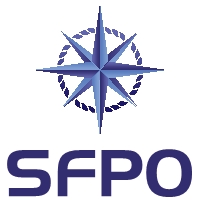 www.sfpo.se				Göteborg den 21 december 2021				Havs- och vattenmyndigheten				havochvatten@havochvatten.seFramställan angående fiske med passiva redskap, VästerhavetSveriges Fiskares PO (SFPO) tillskriver Havs- och vattenmyndigheten med förslag rörande yrkesfisket med passiva redskap i Västerhavet inför 2022. Förslagen har framtagits av SFPO:s Kommitté för fiske med passiva redskap, Västerhavet och är nogsamt underbyggda utifrån erfarenheter från fisket 2021. 1. SFPO önskar att Havs- och vattenmyndigheten under 2022 inte beviljar fler burfisketillstånd, havskräfta. Anledningen är den av oss tidigare framförda – utrymmesbrist. Det finns ej utrymme för ytterligare burfiskare. 2. SFPO önskar att Havs- och vattenmyndigheten inför ett krav på AIS för burfisket. Anledningen är för att säkerställa att tillräckliga data finns för att säkra förståelsen för att inga fler burfisketillstånd, havskräfta ska beviljas. Ett lämpligt antal – som riktvärde – är 100 burfisketillstånd. 3. Fritidsfisket bör föreskrivas avsluta sitt fiske efter hummer den 31 oktober varje år. Anledningarna till detta är bland annat att värna fisket till yrkesfiskare, sjösäkerhetsskäl och då beståndets beskattning minskar, vilket säkerställer hummerbeståndets fortsatta framtida positiva återhämtning. 4. Samtliga svenskfångade humrar som utbjuds till försäljning ska vara försedda med en tagg som innehåller information om vem som har fiskat den. Anledningen till detta önskemål är för att stävja den omfattande svartförsäljning av hummer som sker. 5. Krabburar som har en flyktöppning om 85 mm bör inte omfattas av kravet på att redskapen ska ilandföras innan hummerpremiären. Anledning saknas och det är ett alldeles för omfattande arbete att utföra utan någon egentlig anledning. SFPO står till ert förfogande för ett möte i saken om ni anser att så behövs. Återkoppla gärna med frågor om ni har sådana. Med hopp om ett positivt mottagande av ovan förslag. Med vänlig hälsningSVERIGES FISKARES POPeter Ronelöv Olsson		Fredrik LindbergOrdförande			Ombudsman